Office of the Technical RegulatorDepartment for Energy and MiningLevel 4, 11 Waymouth Street, AdelaideGPO Box 320, Adelaide SA 5001Phone	+61 8 8226 5500Email	dem.smartappliances@sa.gov.auwww.energymining.sa.gov.au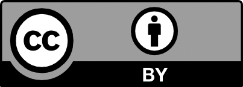 © Government of South Australia 2023With the exception of the piping shrike emblem and where otherwise noted, this product is provided under a Creative Commons Attribution 4.0 International Licence.DisclaimerThe contents of this report are for general information only and are not intended as professional advice, and the Department for Energy and Mining (and the Government of South Australia) make no representation, express or implied, as to the accuracy, reliability or completeness of the information contained in this report or as to the suitability of the information for any particular purpose. Use of or reliance upon the information contained in this report is at the sole risk of the user in all things and the Department for Energy and Mining (and the Government of South Australia) disclaim any responsibility for that use or reliance and any liability to the user.Acknowledgement of CountryAs guests here on Kaurna land, we acknowledge everything this department does impacts on Aboriginal country, the sea, the sky, its people and their spiritual and cultural connection which have existed since the first sunrise. Our responsibility is to share our collective knowledge, recognise a difficult history, respect the relationships made over time, and create a stronger future. We are ready to walk, learn and work together.South Australia Technical Regulator GuidelineTechnical Standard for Installation of Electric Vehicle Supply Equipment (EVSE or EVSDE) 
for Mode 3 Charging, Version 1, 2024FORM A. DECLARATION OF COMPLIANCE (via an accepted standard or ‘Deemed to Comply’)Further informationOffice of the Technical RegulatorDepartment for Energy and Mining
Level 4, 11 Waymouth Street, Adelaide
GPO Box 320, Adelaide SA 5001T +61 8 8 226 5500
E dem.smartappliances@sa.gov.au
www.otr.sa.gov.au1. Supplier company name 2. Company Australian Business Number3. Company website4. Company registered address5. Company street address  6. Contact person
(A name, address and contact details for a person in Australia shall be provided)a. Namea. Name6. Contact person
(A name, address and contact details for a person in Australia shall be provided)b. Addressb. Address6. Contact person
(A name, address and contact details for a person in Australia shall be provided)c. Position/titlec. Position/title6. Contact person
(A name, address and contact details for a person in Australia shall be provided)d. Telephoned. Telephone6. Contact person
(A name, address and contact details for a person in Australia shall be provided)e. emaile. email6. Contact person
(A name, address and contact details for a person in Australia shall be provided)f. Mobilef. Mobile7. Brand name of product7. Brand name of product8. Model designation (Please attach image of nameplate/s and 
list all models covered by this application: This can be numbers or names or combinations of characters, including wildcards)8. Model designation (Please attach image of nameplate/s and 
list all models covered by this application: This can be numbers or names or combinations of characters, including wildcards)9. Name of manufacturer9. Name of manufacturer10. Date manufacture of this model commenced/will commence10. Date manufacture of this model commenced/will commence11. Country of manufacture11. Country of manufacture12. Please list all standards and certifications with which the product complies (e.g., IEC 618951, CE, RCM etc)12. Please list all standards and certifications with which the product complies (e.g., IEC 618951, CE, RCM etc)13. Is model an EVSE or EVSDE? (see Guideline definitions)13. Is model an EVSE or EVSDE? (see Guideline definitions)14. If EVSE, compliance option under which registration is requested (if a later edition, please write in the version)14. If EVSE, compliance option under which registration is requested (if a later edition, please write in the version)OCPP 1.6 ed 2 or above
ANSI/CTA 2045-B:2021
Deemed to Comply15. If EVSDE, compliance option 15. If EVSDE, compliance option Deemed to Comply16. If requesting registration under OCPP 1.6 or ANSI/CTA 2045-B, has product been tested or certified by a recognised authority? If so, please attach copy of test report or certificate. 16. If requesting registration under OCPP 1.6 or ANSI/CTA 2045-B, has product been tested or certified by a recognised authority? If so, please attach copy of test report or certificate. 17. If requesting “Deemed to Comply” registration, what is number of test report? (report must be submitted with this form). 17. If requesting “Deemed to Comply” registration, what is number of test report? (report must be submitted with this form). 18. All maximum charge settings for this product (either factory-set or discrete levels selectable at time of installation; A or kW) 18. All maximum charge settings for this product (either factory-set or discrete levels selectable at time of installation; A or kW) 18. Does product support DRM 0 (see Guideline definitions)?18. Does product support DRM 0 (see Guideline definitions)?19. Does product support DRM 1?19. Does product support DRM 1?20. Does product support DRM 2? 20. Does product support DRM 2? 21. Does product support DRM 3? 21. Does product support DRM 3? 22. Does product support DRM 4?22. Does product support DRM 4?23. Does product support DRM 5? (EVSDE only)23. Does product support DRM 5? (EVSDE only)24. Does product support DRM 6? (EVSDE only)24. Does product support DRM 6? (EVSDE only)25. Does product support DRM 7? (EVSDE only)25. Does product support DRM 7? (EVSDE only)26. Does product support DRM 8? (EVSDE only)26. Does product support DRM 8? (EVSDE only)27. Does the product support a variable rate of charge or discharge (e.g., % of a reference value) 27. Does the product support a variable rate of charge or discharge (e.g., % of a reference value) 28. Have DRMs been tested with actual EV or EV analogue? 28. Have DRMs been tested with actual EV or EV analogue? 29. What are reference values or algorithms for DRMs 2,3,6,7 or variable charge rates? Please attach description 29. What are reference values or algorithms for DRMs 2,3,6,7 or variable charge rates? Please attach description 30. Which DRMs are subject to user over-ride? Please attach details (e.g., how users access it, how often it may be activated)30. Which DRMs are subject to user over-ride? Please attach details (e.g., how users access it, how often it may be activated)31. Does product have other demand response related capabilities? If so, please attach description. 31. Does product have other demand response related capabilities? If so, please attach description. 32. Does product have power quality support capabilities (e.g., consume/export VARS?).  If so, please attach description. 32. Does product have power quality support capabilities (e.g., consume/export VARS?).  If so, please attach description. 33. What communications network technology does product support (e.g., ethernet, Wi-Fi, 3G, 4G, powerline or other)33. What communications network technology does product support (e.g., ethernet, Wi-Fi, 3G, 4G, powerline or other)34. Is product to be connected to single or three phase supply?34. Is product to be connected to single or three phase supply?35. Pre-set selectable maximum charging levels (Amps or kW)35. Pre-set selectable maximum charging levels (Amps or kW)36. Minimum A or kW of product when charging36. Minimum A or kW of product when charging37. Maximum A or kW of product when charging37. Maximum A or kW of product when charging38. Pre-set selectable maximum discharging levels (Amps or kW)38. Pre-set selectable maximum discharging levels (Amps or kW)39. Minimum A or kW of product when discharging39. Minimum A or kW of product when discharging40. Maximum A or kW of product when discharging40. Maximum A or kW of product when discharging41. Are copies of documentation for users and installers attached? If not, please add URL where they are accessible. 41. Are copies of documentation for users and installers attached? If not, please add URL where they are accessible. Declaration of ComplianceDeclaration of ComplianceDeclaration of Compliance41. I,___________________________as authorised representative of the supplier, declare that all information provided is true and accurate, and hereby apply for registration of the product as eligible for installation in South Australia in accordance with the South Australian Technical Regulator Guideline Technical Standard for Installation of Electric Vehicle Supply Equipment (EVSE), Version 1, 2024. 41. I,___________________________as authorised representative of the supplier, declare that all information provided is true and accurate, and hereby apply for registration of the product as eligible for installation in South Australia in accordance with the South Australian Technical Regulator Guideline Technical Standard for Installation of Electric Vehicle Supply Equipment (EVSE), Version 1, 2024. 41. I,___________________________as authorised representative of the supplier, declare that all information provided is true and accurate, and hereby apply for registration of the product as eligible for installation in South Australia in accordance with the South Australian Technical Regulator Guideline Technical Standard for Installation of Electric Vehicle Supply Equipment (EVSE), Version 1, 2024. 41. Signature of authorised representative41. Signature of authorised representative41. Signature of authorised representative42. Date42. Date42. Date